Supplementary MaterialSupplementary Figures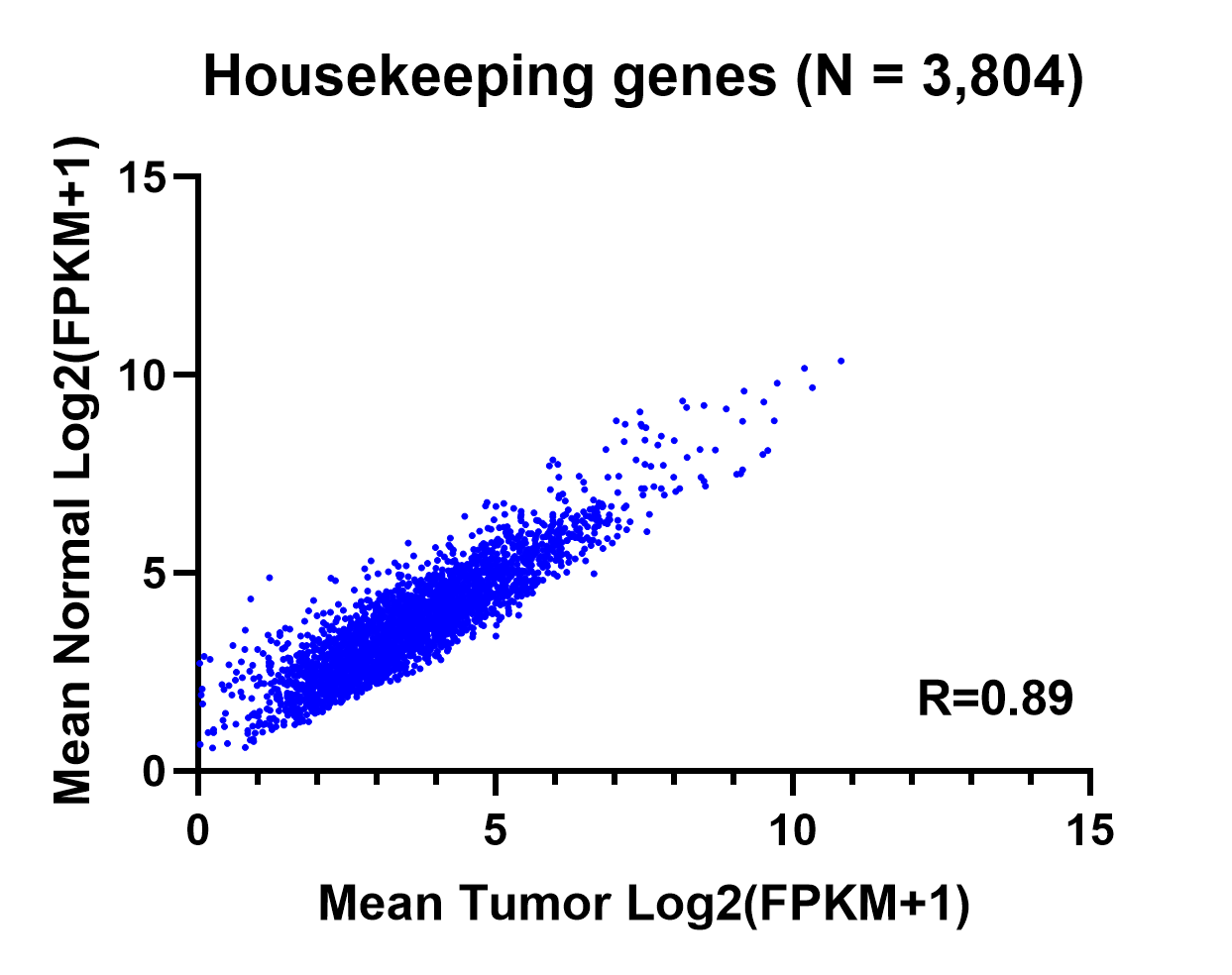 Figure S1|Mean log2(FKPM+1) of 3,804 housekeeping genes between GTEx normal pancreas and TCGA-PAAD tumor tissues. Pearson correlation coefficient (R = 0.89) is presented. FKPM, Fragments Per Kilobase of transcript per Million mapped reads; GTEx, Genotype-Tissue Expression project; TCGA, The Cancer Genome Atlas; PAAD, pancreatic adenocarcinoma.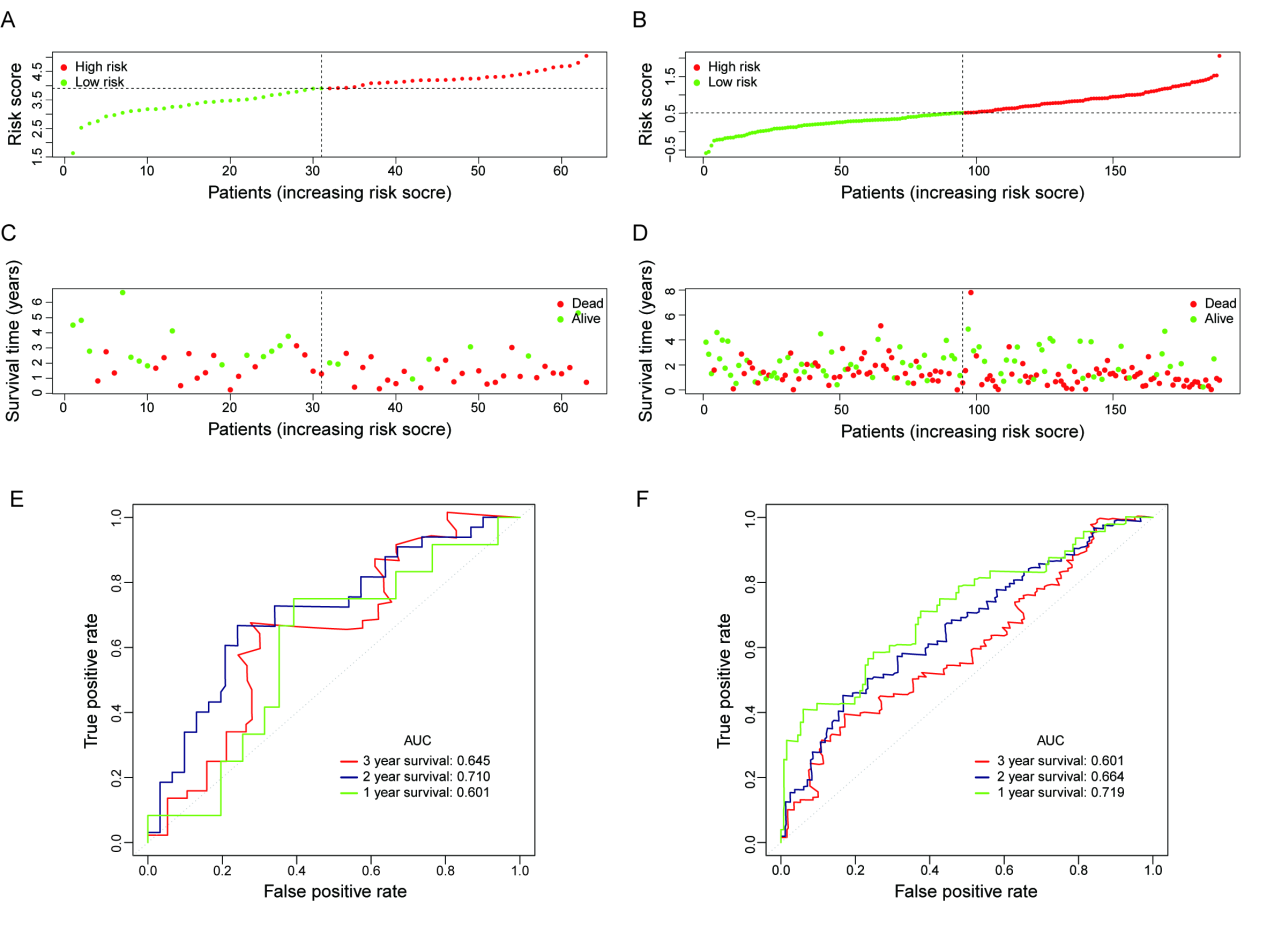 Figure S2|Distributions of risk scores and survival status of PAAD patients in the GSE57495 dataset (A,C) and ICGC dataset (B,D), respectively. ROC curves of LM-PS for predicting the 1-, 2-, and 3-year OS in the GSE57495 (E) and ICGC datasets (F), respectively. PAAD, pancreatic adenocarcinoma; ICGC, International Cancer Genome Consortium; ROC, receiver operating characteristic curves; LM-PS, liver-metastasis-related genes prognostic signature; OS, overall survival.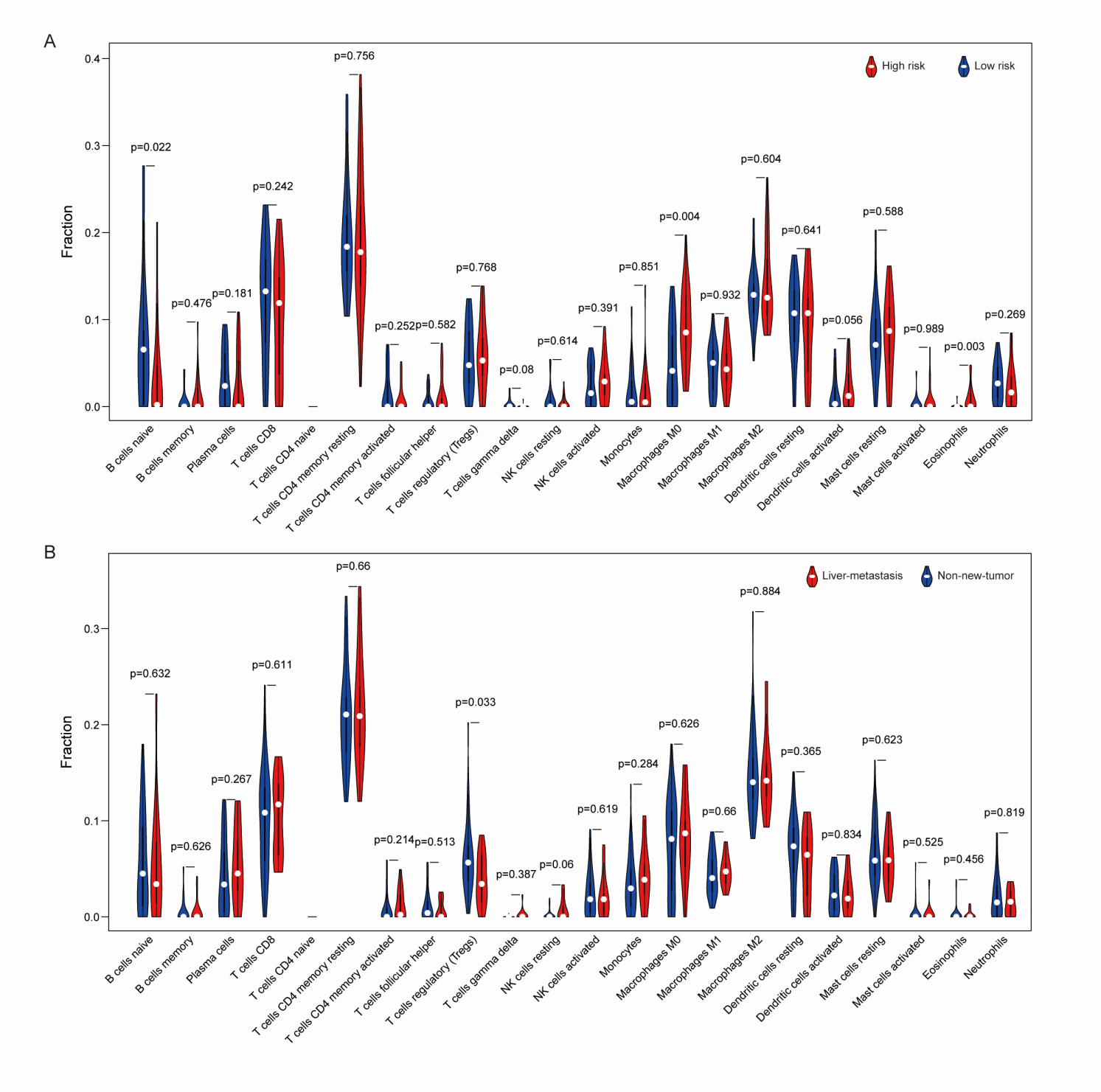 Figure S3|Violin plots visualizing the differentially infiltrated immune cells between low-risk (blue) and high-risk (red) subgroups (A) and between non-new-tumor (blue) and liver-metastasis (red) subgroups (B).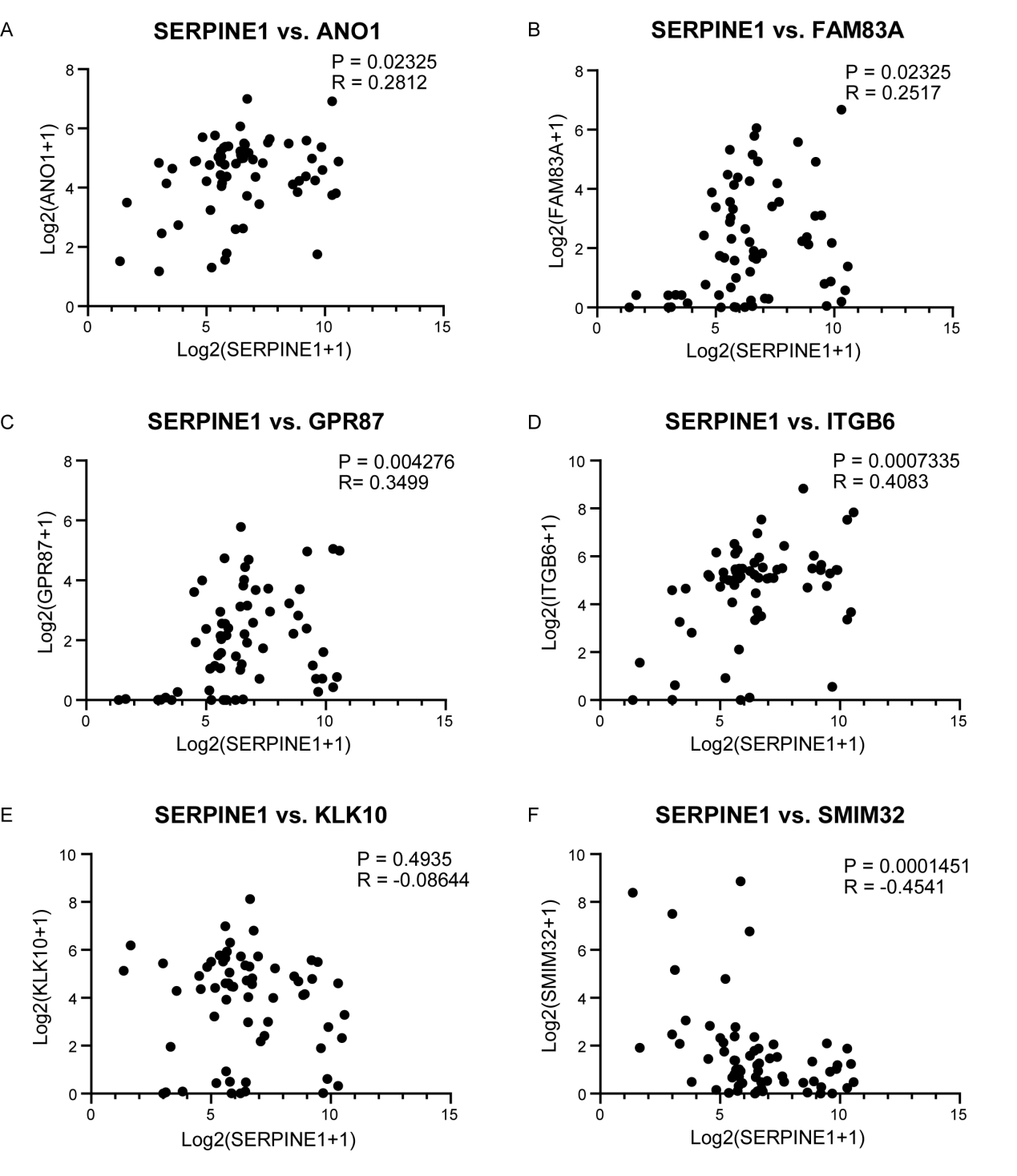 Figure S4|Correlation analysis between the expressions of ANO1 (A), FAM83A (B), GPR87 (C), ITGB6 (D), KLK10 (E), SMIM32 (F), and SERPINE1 in pancreatic adenocarcinoma. 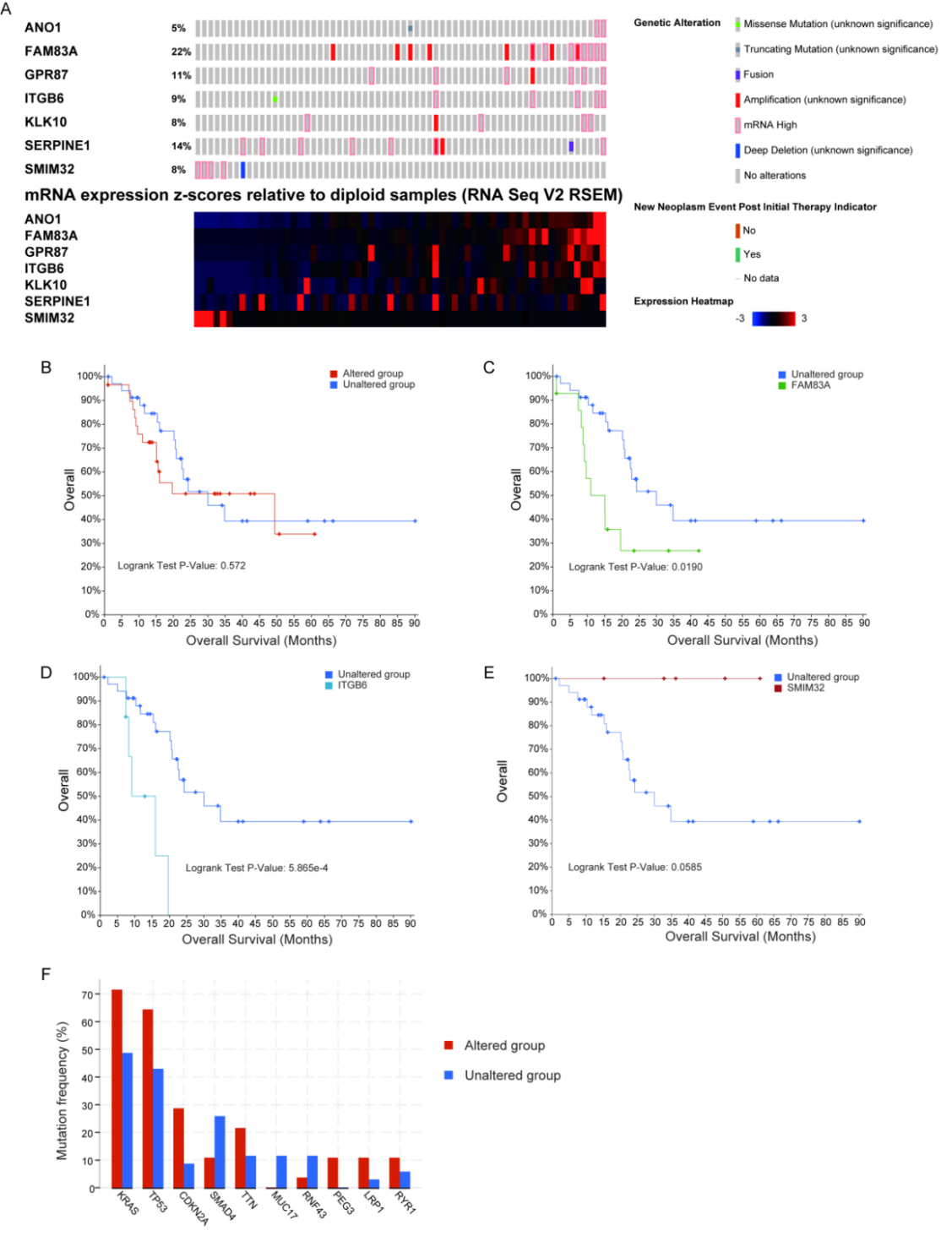 Figure S5|(A) The cBioPortal oncoprint and heatmap of the 7 LM-PS genes in the TCGA-PAAD cohort. (B) OS comparison between patients with LM-PS genes altered (at least with one alteration of amplification/deletion/high mRNA) and those with no LM-PS gene altered in the TCGA-PAAD dataset. (C) The OS comparison between PAAD-TCGA patients with alteration of FAM83A and those without alteration. (D) The OS comparison between PAAD-TCGA patients with alteration of ITGB6 and those without alteration. (E) The OS comparison between PAAD-TCGA patients with alteration of SMIM32 and those without alteration. (F) Comparison of the most frequent altered genes between patients with at least one LM-PS gene altered and those with no LM-PS gene altered in the TCGA-PAAD dataset. LM-PS, liver-metastasis-related prognostic signature; TCGA, The Cancer Genome Atlas; PAAD, pancreatic adenocarcinoma; OS, overall survival.Supplementary Tables Table S1|The thirty-three prognostic mRNAs in the univariate Cox regression analysis.Table S1|The thirty-three prognostic mRNAs in the univariate Cox regression analysis.Table S1|The thirty-three prognostic mRNAs in the univariate Cox regression analysis.Gene SymbolPHR (95% CI)ANO13.45E-042.478 (1.508-4.073)ANXA11.13E-031.743 (1.247-2.435)ANXA81.21E-031.798 (1.260-2.564)CDH33.63E-031.707 (1.191-2.448)CLIC38.51E-031.359 (1.081-1.707)CST62.25E-021.265 (1.034-1.548)FAM83A8.82E-051.593 (1.262-2.011)FGFBP11.47E-021.322 (1.056-1.654)FN13.28E-031.331 (1.100-1.611)GPR871.63E-041.771 (1.316-2.384)ITGB42.27E-031.732 (1.217-2.465)ITGB61.58E-041.677 (1.283-2.193)KLK103.32E-031.486 (1.141-1.935)KLK63.71E-031.316 (1.093-1.585)KRT6A6.08E-041.317 (1.125-1.542)LAMC25.46E-031.348 (1.092-1.664)LYPD37.65E-031.546 (1.122-2.129)MELTF1.45E-021.478 (1.080-2.021)MS4A89.32E-030.600 (0.408-0.882)PLAU8.12E-041.584 (1.210-2.073)PMEPA11.51E-021.431 (1.072-1.910)PTGES1.05E-021.375 (1.077-1.754)S100A22.34E-031.314 (1.102-1.566)SCEL4.29E-041.629 (1.242-2.137)SDC47.18E-031.577 (1.131-2.198)SEMA3C1.09E-031.656 (1.224-2.241)SERPINE11.69E-021.289 (1.047-1.588)SMIM326.80E-030.395 (0.201-0.774)SNCG1.33E-021.274 (1.052-1.544)TGM23.39E-031.562 (1.159-2.104)TNS41.44E-021.306 (1.055-1.616)TRIM295.55E-031.461 (1.118-1.910)ZNF1850.0002870751.826 (1.319-2.527)HR, hazard ratio; CI, confidence interval.HR, hazard ratio; CI, confidence interval.HR, hazard ratio; CI, confidence interval.Table S2|Clinicopathological factors of the PAAD patients in GSE57495 dataset.Table S2|Clinicopathological factors of the PAAD patients in GSE57495 dataset.Clinical featuresn (%)Survival status, n (%)Alive21 (33.3)Dead42 (66.7)Pathologic stage, n (%)Stage I1 (1.6)Stage IB12 (19.0)Stage IIA17 (27.0)Stage IIB33 (52.5)Table S3|Comparison of the genomic alteration frequency between the high- and low-risk subgroups.Table S3|Comparison of the genomic alteration frequency between the high- and low-risk subgroups.Table S3|Comparison of the genomic alteration frequency between the high- and low-risk subgroups.Table S3|Comparison of the genomic alteration frequency between the high- and low-risk subgroups.GenesHigh-risk (n = 31)Low-risk (n = 32)PANO13(9.7)00.067FAM83A12(38.7)2(6.1)0.002GPR876(19.4)1(3.0)0.037 ITGB65(16.1)1(3.0)0.072 KLK104(12.9)1(3.0)0.141 SERPINE14(12.9)5(15.2)0.796 SMIM3205(15.2)0.024 